２０２０中学・高校３年生メモリアル卓球福岡大会弁  当  注  文  票　株式会社　はねや　宛FAX：０９２－５７６－９０１５ /　Email：info.@hakatahaneya.coｍ　　　※FAXまたはメールにてお申込み下さい。申込日　令和２年　　月　　日ご連絡先注文数すべてパックのお茶付き　　　　　当日お弁当と引き換えに代金を頂きます。キャンセルについて９月２４日（木）まで…無料、９月２５日（金）から１００%キャンセル料が発生致します。ふりがな代表者名緊急連絡先領収書の有無必要　（宛名　　　　　　　　　　　　　　　　　　　　　　　　　　　　　　　）　/　　不必要受領書送付先電子メール　　　　□　電話　　　　□ FAX（　　　　　　　　　　　　　　　　　　　　　　　　　　　　　　　　　　　　　　　　　　　　　　　　　　　）支払金額　　　　　　　　　　　　　　　　　　　　円9/26（土）夕食9/27（日）朝食9/27（日）昼食700円（込）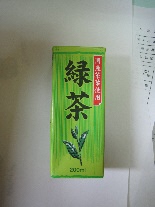 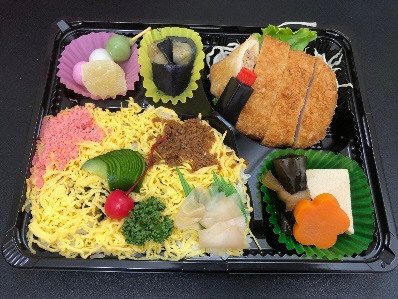 600円（込）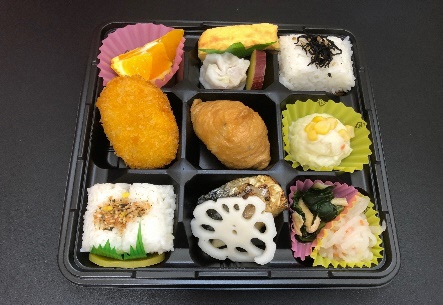 700円（込）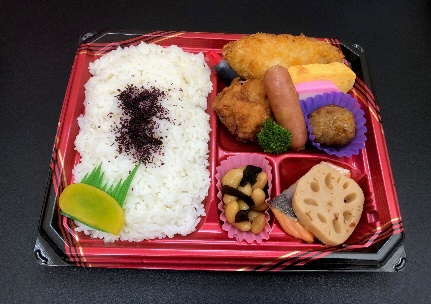 個個個